Worldwide Ecommerce Will Approach $5 Trillion This YearEven as total worldwide retail sales declined by 3.0% and recessionary conditions set in around the world, ecommerce managed to perform above pre-pandemic expectations in 2020.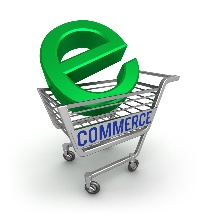 EMarketer 1.14.21https://www.emarketer.com/content/worldwide-ecommerce-will-approach-5-trillion-this-year?ecid=NL1001Image credit:http://www.magicwebgravy.com/wp-content/uploads/2014/12/image-ecommerce-2013.jpg